Holy Cross Home & School Special Hot Lunch for 5/23/2019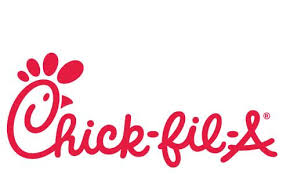  $6.00 per mealPlease fill out form below And Include the proper payment by Thursday May 16th. choose FROM:Chicken NUGGETS, a Bag of Chips & DRINKorChick Fil A Original Chicken SANDWICH, A bag of Chips & DRINK **No Regular Hot Lunch is available on 5/23/19. If you choose not to order lunch for your child/children; please send in a packed lunch for them. please Use one order form for each student order.Please write special hot lunch and your students name and grade on outside of envelope.Please Detach order form Below and send into school with your payment by 5/16/19 **H&S Special Hot Lunch for Thursday 5/23/2019 Order Slip:Student’s full Name: (Please Print)____________________________________________________________  Grade: __________________Please make your selection by marking an “X” on which meal you wish to order. ***Please use one form per student in your family! _________1 Order of Chicken NUGGETS, 1 Bag of Chips & DRINK = $6.00_________ 1 Original Chick-fil-a chicken SANDWICH, 1 Bag of Chips & DRINK=$6.00 Amount Enclosed: $_________________